                           КАРАР                                                      РЕШЕНИЕО  внесении изменений  в решение совета сельского поселенияЗириклинский сельсовет № 21/147 от 22 декабря 2020 года О бюджете сельского поселения Зириклинский сельсовет муниципального района Шаранский район Республики Башкортостан на 2020 год и на плановый период 2021 и 2022 годовСовет сельского поселения Зириклинский сельсовет муниципального района Шаранский район  Республики Башкортостан (далее – сельское поселение) решил внести в решение Совета сельского поселения Зириклинский сельсовет от 22.12.2020г. № 21/147 «О бюджете сельского поселения Зириклинский сельсовет муниципального района Шаранский район  Республики Башкортостан на 2021 год и на плановый период 2022 и 2023 годов» следующие изменение:Пункт 1 изложить в следующей редакции:1. Утвердить основные характеристики бюджета сельского поселения на 2021 год: -общий объем доходов бюджета сельского поселения в сумме 4092,0 тыс. рублей;-общий объем расходов бюджета сельского поселения в сумме 4143,3 тыс. рублей;Изложить в новой редакции:-приложение  3 «Поступления доходов в бюджет сельского поселения Зириклинский сельсовет муниципального района Шаранский район Республики Башкортостан на 2021 год»  согласно приложению  1 к настоящему решению;- приложение  5 «Распределение бюджетных ассигнований сельского поселения Зириклинский сельсовет муниципального района Шаранский  район Республики Башкортостан на 2021 год» согласно приложению 2 к настоящему решению;- приложение  7 «Распределение бюджетных ассигнований сельского поселения Зириклинский сельсовет муниципального района Шаранский  район Республики Башкортостан на 2021 год» согласно приложению  3  к настоящему решению.- приложение 9 «Ведомственная структура расходов бюджета  сельского поселения Зириклинский сельсовет муниципального района Шаранский район республики Башкортостана на 2021 год» согласно приложению 4  к настоящему решению.Глава сельского поселения ЗириклинскийСельсовет муниципального районаШаранский район Республики Башкортостан                              Р.С.Игдеевс. Зириклы 9 декабря 2021 года    № 32/229Приложение 1к решению Совета сельского поселения Зириклинский сельсовет муниципального района Шаранский район Республики Башкорстан от  9 декабря  2021 года №  32/229 «О внесении изменений в решение сельского поселения Зириклинский сельсовет муниципального района Шаранский район Республики Башкортостан от 22.12.2020г. № 21/147 «О бюджете сельского поселения Зириклинский сельсовет муниципального района Шаранский район Республики Башкортостан на 2021 год и на плановый период 2022 и 2023 годов»»Поступления доходов в бюджет сельского поселения Зириклинский сельсовет муниципального района Шаранский район Республики Башкортостан на 2021 год(тыс. рублей)Глава сельского поселения Зириклинскийсельсовет муниципального района   Шаранский район Республики Башкортостан                             Р. С. Игдеев Приложение 2к решению Совета сельского поселения Зириклинский сельсовет муниципального района Шаранский район Республики Башкорстан от  9 декабря  2021 года №  32/229 «О внесении изменений в решение сельского поселения Зириклинский сельсовет муниципального района Шаранский район Республики Башкортостан от 22.12.2020г. № 21/147 «О бюджете сельского поселения Зириклинский сельсовет муниципального района Шаранский район Республики Башкортостан на 2021 год и на плановый период 2022 и 2023 годов»»Распределение бюджетных ассигнований сельского поселения Зириклинский сельсовет муниципального района Шаранский район Республики Башкортостан на 2021 год по разделам, подразделам, целевым статьям (муниципальным программам сельского поселения и непрограммным направлениям деятельности), группам видов расходов классификации расходов бюджетов (тыс. рублей)Глава сельского поселения Зириклинскийсельсовет муниципального района   Шаранский район Республики Башкортостан	Р. С. Игдеев Приложение 3к решению Совета сельского поселения Зириклинский сельсовет муниципального района Шаранский район Республики Башкорстан от  9 декабря  2021 года №  32/229 «О внесении изменений в решение сельского поселения Зириклинский сельсовет муниципального района Шаранский район Республики Башкортостан от 22.12.2020г. № 21/147 «О бюджете сельского поселения Зириклинский сельсовет муниципального района Шаранский район Республики Башкортостан на 2021 год и на плановый период 2022 и 2023 годов»»Распределение бюджетных ассигнований сельского поселения Зириклинский сельсовет на 2021 год по целевым статьям (муниципальным программам сельского поселения и непрограммным направлениям деятельности), группам видов расходов классификации расходов бюджетов(тыс. рублей)Глава сельского поселения Зириклинский сельсовет муниципального района Шаранский район Республики Башкортостан	Р. С. ИгдеевПриложение 4к решению Совета сельского поселения Зириклинский сельсовет муниципального района Шаранский район Республики Башкорстан от  9 декабря  2021 года №  32/229 «О внесении изменений в решение сельского поселения Зириклинский сельсовет муниципального района Шаранский район Республики Башкортостан от 22.12.2020г. № 21/147 «О бюджете сельского поселения Зириклинский сельсовет муниципального района Шаранский район Республики Башкортостан на 2021 год и на плановый период 2022 и 2023 годов»»Ведомственная структура расходов бюджета сельского поселения Зириклинский сельсовет муниципального района Шаранский район Республики Башкортостан на 2021 год (тыс. рублей)Глава сельского поселения Зириклинскийсельсовет муниципального района Шаранский район Республики Башкортостан		               Р. С. Игдеев БАШКОРТОСТАН РЕСПУБЛИКАҺЫШАРАН РАЙОНЫМУНИЦИПАЛЬ РАЙОНЫЕРЕКЛЕ АУЫЛ СОВЕТЫАУЫЛ БИЛӘМӘҺЕ СОВЕТЫ452641, Шаран районы, Ерекле ауылы, Дуслык урамы, 2Тел.(34769) 2-54-46, факс (34769) 2-54-45E-mail:zirikss@yandex.ru, http://zirikly.ruИНН 0251000711, ОГРН 1020200612948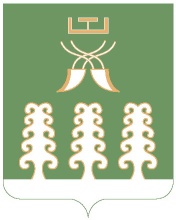  СОВЕТ СЕЛЬСКОГО ПОСЕЛЕНИЯЗИРИКЛИНСКИЙ СЕЛЬСОВЕТМУНИЦИПАЛЬНОГО РАЙОНАШАРАНСКИЙ РАЙОНАРЕСПУБЛИКИ БАШКОРТОСТАН452641, Шаранский район, с.Зириклы, ул.Дружбы, 2Тел.(34769) 2-54-46, факс (34769) 2-54-45E-mail:zirikss@yandex.ru, http://zirikly.ruИНН 0251000711, ОГРН 1020200612948Код вида, подвида доходов бюджетаНаименованиеСуммаКод вида, подвида доходов бюджетаНаименованиеСумма123Всего4092,01 00 00000 00 0000 000НАЛОГОВЫЕ И НЕНАЛОГОВЫЕ ДОХОДЫ1012,01 01 00000 00 0000 000НАЛОГИ НА ПРИБЫЛЬ, ДОХОДЫ60,01 01 02000 01 0000 110Налог на доходы физических лиц60,01 01 02010 01 0000 110Налог на доходы физических лиц с доходов, источником которых является налоговый агент за исключением доходов, в отношении которых исчисление и уплата налога осуществляется в соответствии со статьями 227, 227.1 и 228 Налогового кодекса Российской Федерации60,01 05 00000 00 0000 000НАЛОГИ НА СОВОКУПНЫЙ ДОХОД44,51 05 03000 01 0000 110Единый сельскохозяйственный налог44,51 05 03010 01 0000 110Единый сельскохозяйственный налог44,51 06 00000 00 0000 000НАЛОГИ НА ИМУЩЕСТВО820,01 06 01000 00 0000 110Налог на имущество физических лиц180,01 06 01030 10 0000 110Налог на имущество физических лиц, взимаемый по ставкам, применяемым к объектам налогообложения, расположенным в границах сельских поселений180,01 06 06000 00 0000 110Земельный налог640,01 06 06030 00 0000 110Земельный налог с организаций210,01 06 06033 10 0000 110Земельный налог с организаций, обладающих земельным участком, расположенным в границах сельских поселений210,01 06 06040 00 0000 110Земельный налог с физических лиц430,01 06 06043 10 0000 110Земельный налог с физических лиц, обладающих земельным участком, расположенным в границах сельских поселений430,01 08 00000 00 0000 000ГОСУДАРСТВЕННАЯ ПОШЛИНА3,01 08 04000 01 0000 110Государственная пошлина за совершение нотариальных действий (за исключением действий, совершаемых консульскими учреждениями Российской Федерации)3,01 08 04020 01 0000 110Государственная пошлина за совершение нотариальных действий должностными лицами органов местного самоуправления, уполномоченными в соответствии с законодательными актами Российской Федерации на совершение нотариальных действий3,01 11 00000 00 0000 000ДОХОДЫ ОТ ИСПОЛЬЗОВАНИЯ ИМУЩЕСТВА, НАХОДЯЩЕГОСЯ В ГОСУДАРСТВЕННОЙ И МУНИЦИПАЛЬНОЙ СОБСТВЕННОСТИ80,01 11 05000 00 0000 120Доходы, получаемые в виде арендной либо иной платы за передачу в возмездное пользование государственного и муниципального имущества (за исключением имущества бюджетных и автономных учреждений, а также имущества государственных и муниципальных унитарных предприятий, в том числе казенных)80,01 11 05030 00 0000 120Доходы от сдачи в аренду имущества, находящегося в оперативном управлении органов государственной власти, органов местного самоуправления, органов управления  государственными внебюджетными фондами и созданных ими учреждений (за исключением имущества бюджетных и автономных учреждений)80,01 11 05035 10 0000 120Доходы от сдачи в аренду имущества, находящегося в оперативном управлении органов управления сельских поселений и созданных ими учреждений (за исключением имущества муниципальных бюджетных и автономных учреждений)80,01 13 00000 00 0000 000ДОХОДЫ ОТ ОКАЗАНИЯ ПЛАТНЫХ УСЛУГ (РАБОТ) И КОМПЕНСАЦИИ ЗАТРАТ ГОСУДАРСТВА0,51 13 01000 00 0000 130Доходы от оказания платных услуг (работ) 0,51 13 01990 00 0000 130Прочие доходы от оказания платных услуг (работ)0,51 13 01995 10 0000 130Прочие доходы от оказания платных услуг (работ) получателями средств бюджетов сельских поселений 0,51 16 00000 00 0000 000ШТРАФЫ, САНКЦИИ,ВОЗМЕЩЕНИЕ УЩЕРБА4,01 16 02000 02 0000 000Административные штрафы, установленные законами субъектов Российской Федерации об административных правонарушениях4,01 16 02020 02 0000 140Административные штрафы, установленные законами субъектов Российской Федерации об административных правонарушениях, за нарушение муниципальных правовых актов4,02 00 00000 00 0000 000БЕЗВОЗМЕЗДНЫЕ ПОСТУПЛЕНИЯ3080,02 02 00000 00 0000 000БЕЗВОЗМЕЗДНЫЕ ПОСТУПЛЕНИЯ  ОТ ДРУГИХ БЮДЖЕТОВ БЮДЖЕТНОЙ СИСТЕМЫ РОССИЙСКОЙ ФЕДЕРАЦИИ3080,02 02 10000 00 0000 150Дотации бюджетам бюджетной системы  Российской Федерации 910,12 02 16001 00 0000 150Дотации на выравнивание бюджетной обеспеченности из бюджетов муниципальных районов, городских округов с внутри городским делением910,12 02 16001 10 0000 150Дотации бюджетам сельских поселений на выравнивание бюджетной обеспеченности из бюджетов муниципальных районов910,12 02 30000 00 0000 150Субвенции бюджетам бюджетной системы  Российской Федерации 97,92 02 35118 00 0000 150Субвенции бюджетам на осуществление первичного воинского учета на территориях, где отсутствуют военные комиссариаты97,92 02 35118 10 0000 150Субвенции бюджетам сельских поселений на осуществление первичного воинского учета на территориях, где отсутствуют военные комиссариаты97,92 02 40000 00 0000 150Иные межбюджетные трансферты2072,02 02 40014 00 0000 150Межбюджетные трансферты, передаваемые бюджетам муниципальных образований на осуществление части полномочий по решению вопросов местного значения в соответствии с заключенными соглашениями1310,02 02 40014 10 0000 150Межбюджетные трансферты, передаваемые бюджетам сельских поселений из бюджетов муниципальных районов на осуществление части полномочий по решению вопросов местного значения в соответствии с заключенными соглашениями1310,02 02 49999 00 0000 150Прочие межбюджетные трансферты, передаваемые бюджетам500,02 02 49999 10 0000 150Прочие межбюджетные трансферты, передаваемые бюджетам сельских поселений500,02 02 49999 10 7404 150Прочие межбюджетные трансферты, передаваемые бюджетам сельских поселений (мероприятия по благоустройству территорий населенных пунктов, коммунальному хозяйству, обеспечению мер пожарной безопасности, осуществлению дорожной деятельности и охране окружающей среды в границах сельских поселений)500,02 02 90000 00 0000 150Прочие безвозмездные поступления от других бюджетов бюджетной системы262,02 02 90050 00 0000 150Прочие безвозмездные поступления от бюджетов муниципальных районов262,02 02 90054 10 0000 150Прочие безвозмездные поступления в бюджеты сельских поселений от бюджетов муниципальных районов262,0НаименованиеРзПрЦсрВрСумма12345ВСЕГО4143,3Общегосударственные вопросы01001958,2Функционирование высшего должностного лица субъекта Российской Федерации муниципального образования0102849,7Непрограммные расходы01029900000000849,7Глава муниципального образования01029900002030849,7Расходы на выплаты персоналу в целях обеспечения выполнения функций муниципальными органами, казенными учреждениями, органами управления государственными внебюджетными фондами01029900002030100849,7Функционирование Правительства Российской Федерации, высших исполнительных органов государственной власти субъектов Российской Федерации, местных администраций01041056,3Непрограммные расходы010499000000001056,3Аппараты органов местного самоуправления010499000020401056,3Расходы на выплаты персоналу в целях обеспечения выполнения функций муниципальными органами, казенными учреждениями, органами управления государственными внебюджетными фондами01049900002040100823,5Закупка товаров, работ и услуг для обеспечения муниципальных  нужд01049900002040200229,0Иные бюджетные ассигнования010499000020408003,8Обеспечение проведения выборов и референдумов010725,0Непрограммные расходы0107990000000025,0Проведение выборов и референдумов0107990000020025,0Иные бюджетные ассигнования0107990000020080025,0Резервные фонды01112,2Непрограммные расходы011199000000002,2Резервные фонды местных администраций011199000075002,2Иные бюджетные ассигнования011199000075008002,2Другие общегосударственные вопросы011325,0Непрограммные расходы0113990000000025,0Содержание и обслуживание муниципальной казны0113990000904025,0Закупка товаров, работ и услуг для обеспечения муниципальных  нужд0113990000904020025,0Национальная оборона020097,9Мобилизационная и вневойсковая подготовка020397,9Непрограммные расходы0203990000000097,9Осуществление первичного воинского учета на территориях, где отсутствуют военные комиссариаты, за счет средств федерального бюджета0203990005118097,9Расходы на выплаты персоналу в целях обеспечения выполнения функций муниципальными органами, казенными учреждениями, органами управления государственными внебюджетными фондами0203990005118010097,9Национальная безопасность и правоохранительная деятельность030024,7Защита населения и территории от чрезвычайных ситуаций природного и техногенного характера, пожарная безопасность031024,7Программа «Пожарная безопасность сельского поселения Зириклинский сельсовет муниципального района Шаранский район Республики Башкортостан на 2019-2024 годы»0310190000000024,7Основное мероприятие «Реализация мероприятий по обеспечению пожарной безопасности в сельском поселении»0310190010000024,7Мероприятия по развитию инфраструктуры объектов противопожарной службы0310190012430024,7Закупка товаров, работ и услуг для обеспечения муниципальных  нужд0310190012430020024,7Национальная экономика04001285,4Дорожное хозяйство (дорожные фонды)04091220,0Программа «Содержание и ремонт автомобильных дорог в сельском поселении Зириклинский сельсовет муниципального района Шаранский район Республики Башкортостан на 2019-2024 годы»040909000000001220,0Основное мероприятие «Организация выполнения работ по модернизации, содержанию, ремонту автомобильных дорог. Обеспечение безопасности дорожного движения»040909001000001220,0Дорожное хозяйство040909001031501220,0Закупка товаров, работ и услуг для обеспечения муниципальных  нужд040909001031502001220,0Другие вопросы в области национальной экономики041265,4Программа «Разработка генерального плана развития населенных пунктов сельского поселения Зириклинский сельсовет муниципального района Шаранский район Республики Башкортостан на 2019 - 2024 годы»041223000000065,4Основное мероприятие «Разработка проектов планировки и межевания территорий»0412230010000065,4Мероприятия в области строительства, архитектуры и градостроительства0412230010338065,4Закупка товаров, работ и услуг для обеспечения муниципальных нужд0412230010338020065,4Жилищно-коммунальное хозяйство0500707,0Коммунальное хозяйство050290,0Программа сельского поселения «Экология и природные ресурсы сельского поселения Зириклинский сельсовет муниципального района Шаранский район Республики Башкортостан на 2019-2024 годы»0502130000000090,0Подпрограмма «Водные ресурсы, водные объекты»0502132000000090,0Основное мероприятие «Обеспечение жителей сельского поселения водными ресурсами»0502132010000090,0Закупка товаров, работ и услуг для обеспечения муниципальных  нужд0502132010356020090,0Программа «Благоустройство территории сельского поселения Зириклинский сельсовет муниципального района Шаранский район Республики Башкортостан на 2019-2024 годы»05032000000000617,7Подпрограмма «Уличное освещение»05032010000000302,6Основное мероприятие «Организация бесперебойного уличного освещения населенных пунктов сельского поселения в темное время суток»05032010100000302,6Мероприятия по благоустройству территории населенных пунктов05032010106050152,6Закупка товаров, работ и услуг для обеспечения муниципальных  нужд05032010106050200152,6Мероприятия по благоустройству территорий населенных пунктов, коммунальному хозяйству, обеспечению мер пожарной безопасности, и охране окружающей среды в границах сельских поселений05032010174040150,0Закупка товаров, работ и услуг для обеспечения муниципальных  нужд05032010174040200150,0Подпрограмма «Прочие мероприятия по благоустройству территории сельского поселения»05032030000000315,1Основное мероприятие «Выполнение работ по повышению уровня внешнего благоустройства и санитарного содержания сельского поселения»05032030100000315,1Мероприятия по благоустройству территорий населенных пунктов0503203010605010,7Закупка товаров, работ и услуг для обеспечения муниципальных  нужд0503203010605020010,7Мероприятия по благоустройству территорий населенных пунктов, коммунальному хозяйству, обеспечению мер пожарной безопасности, и охране окружающей среды в границах сельских поселений05032030174040304,4Закупка товаров, работ и услуг для обеспечения муниципальных  нужд05032030174040200304,4Охрана окружающей среды060069,3Другие вопросы в области охраны окружающей среды060569,3Программа сельского поселения «Экология и природные ресурсы сельского поселения Зириклинский сельсовет муниципального района Шаранский район Республики Башкортостан на 2019-2024 годы»0605130000000069,3Подпрограмма  “Отходы”0605134000000069,3Основное мероприятие «Участие в организации деятельности по сбору (в том числе раздельному сбору) и транспортированию твердых коммунальных отходов»0605134010000069,3Мероприятия по благоустройству территорий населенных пунктов, коммунальному хозяйству, обеспечению мер пожарной безопасности, и охране окружающей среды в границах сельских поселений0605134017404069,3Закупка товаров, работ и услуг для обеспечения муниципальных  нужд0605134017404020069,3НаименованиеЦсрВрСумма1345ВСЕГО4143,3Программа «Содержание и ремонт автомобильных дорог в сельском поселении Зириклинский сельсовет муниципального района  Шаранский район Республики Башкортостан на 2019-2024 годы»09000000001220,0Основное мероприятие «Организация выполнения работ по модернизации, содержанию, ремонту автомобильных дорог. Обеспечение безопасности дорожного движения»09001000001220,0Дорожное хозяйство09001031501220,0Закупка товаров, работ и услуг для обеспечения муниципальных  нужд09001031502001220,0Программа сельского поселения «Экология и природные ресурсы сельского поселения Зириклинский сельсовет муниципального района Шаранский район Республики Башкортостан на 2019-2024 годы»1300000000159,3Подпрограмма «Водные ресурсы, водные объекты»132000000090,0Основное мероприятие «Обеспечение жителей сельского поселения водными ресурсами»132010000090,0Мероприятия в области коммунального хозяйства132010356090,0Закупка товаров, работ и услуг для обеспечения муниципальных  нужд132010356020090,0Подпрограмма  “Отходы”134000000069,3Основное мероприятие «Участие в организации деятельности по сбору (в том числе раздельному сбору) и транспортированию твердых коммунальных отходов»134010000069,3Мероприятия по благоустройству территорий населенных пунктов, коммунальному хозяйству, обеспечению мер пожарной безопасности, и охране окружающей среды в границах сельских поселений134017404069,3Закупка товаров, работ и услуг для обеспечения муниципальных  нужд134017404020069,3Программа «Пожарная безопасность сельского поселения Зириклинский сельсовет муниципального района Шаранский район Республики Башкортостан на 2019-2024 годы»190000000024,7Основное мероприятие «Реализация мероприятий по обеспечению пожарной безопасности в сельском поселении»190010000024,7Мероприятия по развитию инфраструктуры объектов противопожарной службы190012430024,7Закупка товаров, работ и услуг для обеспечения муниципальных  нужд190012430020024,7Программа «Благоустройство территории сельского поселения Зириклинский сельсовет муниципального района Шаранский район Республики Башкортостан на 2019-2024 годы»2000000000617,7Подпрограмма «Уличное освещение»2010000000302,6Основное мероприятие «Организация бесперебойного уличного освещения населенных пунктов сельского поселения в темное время суток»2010100000302,6Мероприятия по благоустройству территории населенных пунктов2010106050152,6Закупка товаров, работ и услуг для обеспечения муниципальных  нужд2010106050200152,6Мероприятия по благоустройству территорий населенных пунктов, коммунальному хозяйству, обеспечению мер пожарной безопасности, и охране окружающей среды в границах сельских поселений2010174040150,0Закупка товаров, работ и услуг для обеспечения муниципальных  нужд2010174040200150,0Подпрограмма «Прочие мероприятия по благоустройству территории сельского поселения»2030000000315,1Основное мероприятие «Выполнение работ по повышению уровня внешнего благоустройства и санитарного содержания сельского поселения»2030100000315,1Мероприятия по благоустройству территорий населенных пунктов203010605010,7Закупка товаров, работ и услуг для обеспечения муниципальных  нужд203010605020010,7Мероприятия по благоустройству территорий населенных пунктов, коммунальному хозяйству, обеспечению мер пожарной безопасности, и охране окружающей среды в границах сельских поселений2030174040304,4Закупка товаров, работ и услуг для обеспечения муниципальных  нужд2030174040200304,4Программа «Разработка генерального плана развития населенных пунктов сельского поселения Зириклинский сельсовет муниципального района Шаранский район Республики Башкортостан на 2019 - 2024 годы»23000000065,4Основное мероприятие «Разработка проектов планировки и межевания территорий»230010000065,4Мероприятия в области строительства, архитектуры и градостроительства230010338065,4Закупка товаров, работ и услуг для обеспечения муниципальных нужд230010338020065,4Непрограммные расходы99000000002056,1Проведение выборов и референдумов990000020025,0Иные бюджетные ассигнования990000020080025,0Глава муниципального образования9900002030849,7Расходы на выплаты персоналу в целях обеспечения выполнения функций муниципальными органами, казенными учреждениями, органами управления государственными внебюджетными фондами9900002030100849,7Аппараты органов местного самоуправления99000020401056,3Расходы на выплаты персоналу в целях обеспечения выполнения функций муниципальными органами, казенными учреждениями, органами управления государственными внебюджетными фондами9900002040100823,5Закупка товаров, работ и услуг для обеспечения муниципальных  нужд9900002040200229,0Иные бюджетные ассигнования99000020408003,8Резервные фонды местных администраций99000075002,2Иные бюджетные ассигнования99000075008002,2Содержание и обслуживание муниципальной казны990000904025,0Закупка товаров, работ и услуг для обеспечения муниципальных  нужд990000904020025,0Осуществление первичного воинского учета на территориях, где отсутствуют военные комиссариаты990005118097,9Расходы на выплаты персоналу в целях обеспечения выполнения функций муниципальными органами, казенными учреждениями, органами управления государственными внебюджетными фондами990005118010097,9НаименованиеВед-воЦсрВрСумма12345ВСЕГО7914143,3Администрация сельского поселения Зириклинский сельсовет муниципального района Шаранский район Республики Башкортостан7914143,3Программа «Содержание и ремонт автомобильных дорог в сельском поселении Зириклинский сельсовет муниципального района  Шаранский район Республики Башкортостан на 2019-2024годы»79109000000001220,0Основное мероприятие «Организация выполнения работ по модернизации, содержанию, ремонту автомобильных дорог. Обеспечение безопасности дорожного движения»79109001000001220,0Дорожное хозяйство79109001031501220,0Закупка товаров, работ и услуг для обеспечения муниципальных  нужд79109001031502001220,0Программа сельского поселения «Экология и природные ресурсы сельского поселения Зириклинский сельсовет муниципального района Шаранский район Республики Башкортостан на 2019-2024 годы»7911300000000159,3Подпрограмма «Водные ресурсы, водные объекты»791132000000090,0Основное мероприятие «Обеспечение жителей сельского поселения водными ресурсами»791132010000090,0Мероприятия в области коммунального хозяйства791132010356090,0Закупка товаров, работ и услуг для обеспечения муниципальных  нужд791132010356020090,0Подпрограмма  “Отходы”791134000000069,3Основное мероприятие «Участие в организации деятельности по сбору (в том числе раздельному сбору) и транспортированию твердых коммунальных отходов»791134010000069,3Мероприятия по благоустройству территорий населенных пунктов, коммунальному хозяйству, обеспечению мер пожарной безопасности, и охране окружающей среды в границах сельских поселений791134017404069,3Закупка товаров, работ и услуг для обеспечения муниципальных  нужд791134017404020069,3Программа «Пожарная безопасность сельского поселения Зириклинский сельсовет муниципального района Шаранский район Республики Башкортостан на 2019-2024 годы»791190000000024,7Основное мероприятие «Реализация мероприятий по обеспечению пожарной безопасности в сельском поселении»791190010000024,7Мероприятия по развитию инфраструктуры противопожарной службы791190012430024,7Закупка товаров, работ и услуг для обеспечения муниципальных  нужд791190012430020024,7Программа «Благоустройство территории сельского поселения Зириклинский сельсовет муниципального района Шаранский район Республики Башкортостан на 2019-2024 годы»7912000000000617,7Подпрограмма «Уличное освещение»7912010000000302,6Основное мероприятие «Организация бесперебойного уличного освещения населенных пунктов сельского поселения в темное время суток»7912010100000302,6Мероприятия по благоустройству территории населенных пунктов7912010106050152,6Закупка товаров, работ и услуг для обеспечения муниципальных  нужд7912010106050200152,6Мероприятия по благоустройству территорий населенных пунктов, коммунальному хозяйству, обеспечению мер пожарной безопасности, и охране окружающей среды в границах сельских поселений7912010174040150,0Закупка товаров, работ и услуг для обеспечения муниципальных  нужд7912010174040200150,0Подпрограмма «Прочие мероприятия по благоустройству территории сельского поселения»7912030000000315,1Основное мероприятие «Выполнение работ по повышению уровня внешнего благоустройства и санитарного содержания сельского поселения»7912030100000315,1Мероприятия по благоустройству территорий населенных пунктов791203010605010,7Закупка товаров, работ и услуг для обеспечения муниципальных  нужд791203010605020070,7Мероприятия по благоустройству территорий населенных пунктов, коммунальному хозяйству, обеспечению мер пожарной безопасности, и охране окружающей среды в границах сельских поселений7912030174040304,4Закупка товаров, работ и услуг для обеспечения муниципальных  нужд7912030174040200304,4Программа «Разработка генерального плана развития населенных пунктов сельского поселения Зириклинский сельсовет муниципального района Шаранский район Республики Башкортостан на 2019 - 2024 годы»79123000000065,4Основное мероприятие «Разработка проектов планировки и межевания территорий»791230010000065,4Мероприятия в области строительства, архитектуры и градостроительства791230010338065,4Закупка товаров, работ и услуг для обеспечения муниципальных  нужд791230010338020065,4Непрограммные расходы79199000000002056,1Проведение выборов и референдумов791990000020025,0Иные бюджетные ассигнования791990000020080025,0Глава муниципального образования7919900002030849,7Расходы на выплаты персоналу в целях обеспечения выполнения функций муниципальными органами, казенными учреждениями, органами управления государственными внебюджетными фондами7919900002030100849,7Аппараты органов местного самоуправления79199000020401056,3Расходы на выплаты персоналу в целях обеспечения выполнения функций муниципальными органами, казенными учреждениями, органами управления государственными внебюджетными фондами7919900002040100823,5Закупка товаров, работ и услуг для обеспечения муниципальных  нужд7919900002040200229,0Иные бюджетные ассигнования79199000020408003,8Резервные фонды местных администраций79199000075002,2Иные бюджетные ассигнования79199000075008002,2Содержание и обслуживание муниципальной казны791990000904025,0Закупка товаров, работ и услуг для обеспечения муниципальных  нужд791990000904020025,0Осуществление первичного воинского учета на территориях, где отсутствуют военные комиссариаты791990005118097,9Расходы на выплаты персоналу в целях обеспечения выполнения функций муниципальными органами, казенными учреждениями, органами управления государственными внебюджетными фондами791990005118010097,9